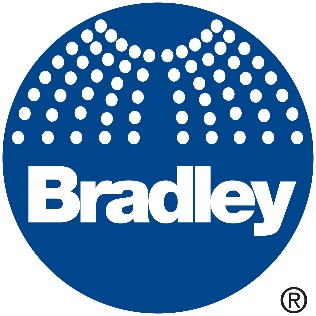 BRADLEY COMMERCIAL TOILET ACCESSORIESGuide SpecificationThis Bradley guide specification is useful in specifying toilet accessories for institutional projects, including K-12 and university facilities, municipal facilities, and other projects demanding high durability, maintenance-friendly accessories. It includes an array of accessories to complete your project specification. This section is editable using commercial specification automation tools.Bradley Corporation, the industry's leading manufacturer of premium quality commercial lavatories and lavatory faucets, wash stations, toilet accessories, TMVs, and emergency plumbing fixtures, serves a diverse customer base ranging from local business facilities to international corporations like Wal-Mart, General Motors, U.S. Postal Service, W.W. Grainger, AMC Theaters Corporation.Architects, engineers, and specifiers look to Bradley Corporation for innovation in design and leadership in the development of environmentally conscious products. Bradley Corporation, a member of the U.S. Green Building Council, the Wisconsin Green Building Alliance, has several products earning certification by Greenguard Environmental Institute, and Greenguard Children and Schools program.Bradley eases the specifying process with a seasoned customer service staff and a range of helpful information tools on an advanced website. For example, easy-to-use sizing software, available on Bradley's website, allows engineers to quickly determine the correct size Thermostatic Mixing Valves. Contact Bradley Corporation, Menomonee Falls, WI 53051; Phone: 800-BRADLEY ((800)272-3539) or visit the Bradley web site www.bradleycorp.com. Bradley Corporation is an AIA/CES registered provider currently offering five programs providing one HS&W Learning Unit each.Bradley®, Keltech®, and Navigator® are registered trademarks and Halo™ and SpinTec™ are trademarks of The Bradley Corporation.
Copyright© 2017 The Bradley Corporation.SECTION 10 28 13.13
COMMERCIAL TOILET ACCESSORIESGENERALRELATED DOCUMENTSDrawings and general provisions of the Contract, including General and Supplementary Conditions and Division 01 Specification Sections, apply to this Section.SECTION INCLUDESPublic-use washroom accessories.Childcare accessories.Custodial accessories.RELATED SECTIONSSpecifier: If retaining this optional article, delete any references below that do not apply to this project.Division 08 Section "Mirrors" for monolithic glass mirrors.Division 10 Section "Healthcare Toilet Accessories" for toilet accessories specific to healthcare facility patient care areas.Division 10 Section "Shower Room Accessories."Division 10 Section "Warm Air Dryers" for hand dryers.Division 10 Section "Detention Toilet Accessories" for toilet accessories specific to detention facility secure areas.Specifier: The section below specifies touch-free soap dispensers and faucets that are style matched from Verge Design Series. Coordination is needed with section 22 42 39 – Commercial Soap Dispensers and Faucets. Cross reference is required in section 10 28 00 when soap dispensers are to match the Verge Design Series of faucet specified in section 22 42 39. Delete section if not required.Division 22 Section “Commercial Soap Dispensers and Faucets” for integrated design series of sensor operated soap dispensers and sensor operated faucets.Specifier: Bradley 22 42 16.01 – Commercial Lavatories and Faucets (Express Terreon solid surface)Specifier: Bradley 22 42 16.03 – Commercial Lavatories and Faucets (Verge Evero natural quartz)Specifier: Bradley 22 42 16.04 – Omnideck Lavatory Decks and Faucets (Omnideck Terreon solid surface)Division 22 Section “Commercial Lavatories and Faucets” for quartz and solid surface wash basins.REFERENCESSpecifier: If retaining this optional article, edit to reflect standards cited in the completed section.American National Standards Institute (ANSI):ANSI A 117.1 - Accessible and Usable Buildings and Facilities.ASTM International (ASTM):ASTM A 653/A 653M - Standard Specification for Steel Sheet, Zinc-Coated (Galvanized) or Zinc-Iron Alloy-Coated (Galvannealed) by the Hot-Dip Process.ASTM A 666 - Standard Specification for Annealed or Cold-Worked Austenitic Stainless Steel Sheet, Strip, Plate, and Flat Bar.ASTM A 1008/A 1008M- Standard Specification for Steel, Sheet, Cold-Rolled, Carbon, Structural, High-Strength Low-Alloy, High-Strength Low-Alloy with Improved Formability, Solution Hardened, and Bake Hardenable.ASTM B 456 - Standard Specification for Electrodeposited Coatings of Copper Plus Nickel Plus Chromium and Nickel Plus Chromium.ASTM C 1503 - Standard Specification for Silvered Flat Glass Mirror.ASTM F 446 - Standard Consumer Safety Specification for Grab Bars and Accessories Installed in the Bathing Area.US Federal Government:U.S. Architectural & Transportation Barriers Compliance Board. Americans with Disability Act (ADA) and Architectural Barriers Act (ABA) Accessibility Guidelines for Buildings and Facilities.ACTION SUBMITTALSProduct Data: For each product:Manufacturer's product data sheets indicating operating characteristics, materials and finishes. Mark each sheet with product designation.Mounting requirements and rough-in dimensions.INFORMATION SUBMITTALSSample warranty.Operation, care and cleaning instructions.MAINTENANCE SUBMITTALSFurnish indicated spare parts that are packaged with identifying labels listing associated products.Operation and Maintenance data.Keys for lockable units.QUALITY ASSURANCESource Limitations: For products listed together in the same Part 2 articles, obtain products from single source from single manufacturer.Manufacturer Qualifications: Approved manufacturer listed in this section, with minimum five years' experience in the manufacture of product types in use in similar facilities. Manufacturers seeking approval must submit the following:Product data, including test data from qualified independent testing agency indicating compliance with requirements.Samples of each component of product specified.List of successful installations of similar products available for evaluation by Architect.Submit substitution request not less than 15 days prior to bid date.WARRANTYSpecifier: Bradley Corporation warrants to commercial and institutional purchasers only each new Bradley washroom accessory unit purchased from us to be free from defects in materials and workmanship under normal use and service upon the following terms and conditions:The warranty is limited to replacing or repairing, at manufacturer’s option, transportation charges prepaid by the purchaser, any washroom accessory unit or part thereof which our inspection shall show to have been defective within the limitations of the warranty.The period during which accessory units are warranted is as follows, measured from the date of manufacturer’s invoices:Complete unit, except mirrors - one (1) year.Stainless Steel Mirror Frames - fifteen (15) years against corrosion.Plate Glass Mirrors - fifteen (15) years against silver spoilage under normal indoor atmospheric conditions.Tempered Glass Mirrors - five (5) years against silver spoilage under normal indoor atmospheric conditions.Laminate Glass - five (5) years against silver spoilage under normal indoor atmospheric conditions.Polished #8 Architectural Grade Finish on 304 Series Stainless Steel - one (1) year against corrosion.Bright Annealed Finish on 430 Series Stainless Steel - one (1) year against corrosion.Verge Deck Mounted Soap Dispensers - three (3) yearsThe warranty does not cover installation labor charges and does not apply to any units which have been damaged by accident, abuse, improper installation, improper maintenance, or altered in any way. Rust and discoloration to stainless steel parts resulting from exposure to harsh environmental and/or chemical conditions are not considered to be defects in workmanship or material and there is no expressed or implied warranty for such a condition.The replacement or repair of defective washroom accessory units as stated in the warranty shall constitute the sole remedy of the purchaser and the sole liability of the manufacturer under this warranty. The manufacturer shall not under any circumstances be liable for incidental, consequential or indirect damages caused by defects in washroom accessory units or any delay in the repair or replacement thereof.The warranty extends only to commercial and institutional purchasers and does not extend to any others, including consumer customers of commercial and institutional purchasers.Specifier: Refer to bradleycorp.com/national-distributors-and-online-retailers for authorized sellers.The warranty does not extend to any product purchased from an unauthorized online seller (meaning any seller offering manufacturer’s products for sale over the internet, other than those resellers identified as "authorized".Specifier: This language may be in conflict with Projects of General Construction contracts. Delete if in conflict with general contract provisions. Delete if not permitted. The warranty is in lieu of all other warranties, express or implied, including any implied warranty of merchantability or fitness for a particular purpose or otherwise.PRODUCTSMANUFACTURERSBasis-of-Design Products: Subject to compliance with requirements, provide commercial toilet accessories manufactured by Bradley Corporation, Menomonee Falls, WI 53051, (800) 272-3539, fax: (262) 251-5817; Email info@BradleyCorp.com; Website: www.bradleycorp.com.Specifier: Retain one of three paragraphs below based upon Project requirements.Submit comparable products of one of the following for approval by Architect:[Specifier: insert name of manufacturer of comparable product.]Submit requests for substitution in accordance with Instructions to Bidders and Division 01 General Requirements.Specifier: Retain this paragraph below when matching Verge Series faucets are specified in 22 42 39 – Commercial Soap Dispensers and Faucets.Provide specified product; Owner will not consider substitution requests.PERFORMANCE REQUIREMENTSSpecifier: Bradley product information includes detailed information regarding requirements of ADA/aba, ICC A117.1, and Texas Accessibility Standards.Accessibility Requirements: Comply with requirements of ADA/ABA and authorities having jurisdiction.PUBLIC-USE WASHROOM ACCESSORIESEdit this Article by first deleting accessory types not needed for project. Then copy the Model Number and product description for selected accessories by pasting into the insert points in the two subparagraphs that follow the list of available Bradley accessory models. Coordinate locations for each accessory type on Drawings.BRADLEY SURFACE MOUNTED TOILET TISSUE DISPENSERSModel	Description505	Single-roll, spindle-less, controlled delivery, exposed roll, chrome plated die cast zinc.5054	Single-roll, tension spring controlled delivery, exposed roll, chrome plated steel.5071	Single-roll, rocking spindle controlled delivery, exposed roll, die cast aluminum.508	Concealed mounting, exposed single roll; chrome plated cast brass escutcheons and posts; chrome-plated plastic spindle [, anti-theft -52]508-32	Concealed mounting, exposed single roll; chrome plated die cast Zamac alloy escutcheons and posts; chrome-plated plastic spindle [, anti-theft -52] [, plastic roller – light gray -51]5084	Concealed mounting, exposed single roll; satin finish stainless steel escutcheons and posts; chrome-plated plastic spindle [, anti-theft -52].5085	Concealed mounting, exposed single roll; bright polished stainless steel escutcheons and posts; chrome-plated plastic spindle [, anti-theft -52].5106	Housed single roll with hinged hood, bright polished stainless steel; chrome-plated plastic spindle [, anti-theft -52].5262	Single-roll, non-controlled delivery, Satin finish stainless steel, with stainless steel shelf.5402	Single-roll with spare roll, non-controlled delivery, vandal resistant hinged locking cover, Satin finish stainless steel.5107	Housed single roll with hinged hood, satin finish stainless steel; chrome-plated plastic spindle [, anti-theft -52]522	Double-roll, spindle-less controlled delivery, exposed roll, chrome plated die cast zinc.5224	Double-roll, tension spring controlled delivery, exposed roll, chrome plated steel.5241	Double-roll, rocking spindle controlled delivery, exposed roll, die cast aluminum.523	Concealed mounting, exposed dual roll; chrome plated die cast Zamac alloy escutcheons and posts; chrome-plated plastic spindle [, anti-theft -52].5234	Concealed mounting, exposed dual roll; satin finish stainless steel escutcheons and posts; chrome-plated plastic spindle [, anti-theft 52].5235	Concealed mounting, exposed dual roll; bright polished stainless steel escutcheons and posts; chrome-plated plastic spindle [, anti-theft -52].5126	Housed dual roll with hinged hood, bright polished stainless steel; chrome-plated plastic spindle [, anti-theft -52].5263	Double-roll, non-controlled delivery, Satin finish stainless steel, with stainless steel shelf.5A10	Double-roll, non-controlled delivery, exposed roll, Satin finish stainless steel. Designed with dual curved geometry on face of unit.Toilet Tissue Roll Dispenser, Surface Mount TTD:Basis of Design: Bradley Corp., Model <insert model number>.Description: <insert description from above>.BRADLEY RECESSED MOUNTED TOILET TISSUE DISPENSERSModel	Description5123	Housed dual roll, hinged hood over roll; bright polished stainless steel; chrome-plated plastic spindle [, anti-theft -52]5A00	Double-roll, exposed roll, Satin finish stainless steel5124	Exposed dual roll side by side; satin finish stainless steel; chrome-plated plastic spindle [, anti-theft -52]5127	Exposed dual roll stacked vertically, hinged hood over rolls; bright polished stainless steel; chrome-plated plastic spindle [, anti-theft -52]5412	Single-roll with spare roll, enclosed roll, vandal resistant hinged locking cover, Satin finish stainless steelToilet Tissue Roll Dispenser, Recessed Mount TTD:Basis of Design: Bradley Corp., Model <insert model number>.Description: <insert description from above>.BRADLEY SHARED PARTITION-MOUNTED TOILET TISSUE DISPENSERSModel	Description5422	Partition mounted, serves two compartments: Single-roll plus spare roll with indicator slot for each compartment, recessed mount, enclosed roll, Satin finish stainless steel. Vandal resistant hinged locking cover in each compartment.Shared, Partition Mounted Toilet Tissue Dispensers TTD:Basis of Design: Bradley Corp., <insert model number>.Description: <insert description from above>.BRADLEY JUMBO ROLL TOILET TISSUE DISPENSERSModel	Description5424	Single-roll, up to 10-inch diameter; vandal resistant hinged locking cover; Satin finish stainless steel; surface mounted.5425	Double-roll, 9-inch diameter; vandal resistant hinged locking cover; Satin finish stainless steel; surface mounted.Toilet Tissue Jumbo Roll Dispenser, Surface Mount TTJ:Basis of Design: Bradley Corp., Model <insert model number>.Description: <insert description from above>.BRADLEY COMBINATION TOILET TISSUE DISPENSERSModel	Description5912	Combination exposed double-roll toilet tissue dispenser, seat cover dispenser, and 1.0-gallon plastic waste receptacle with push flap door. Vandal resistant hinged locking covers; [surface-mounted, not configured to coordinate with grab bars] [recessed-mounted, configured to coordinate with grab bars]; Satin finish stainless steel.5912-69	Recessed, exposed double-roll toilet tissue dispenser, seat cover dispenser, and 1.0-gallon plastic waste receptacle with push flap door, reverse-hinged door; Satin finish stainless steel. Vandal resistant hinged locking cover5922	Exposed double-roll toilet tissue dispenser and seat cover dispenser, Satin finish stainless steel. Vandal resistant hinged locking covers configured to coordinate with grab bars [recessed -00] [semi-recessed -10] [surface mounted -11]5922-69	Recess mounted, exposed double-roll toilet tissue dispenser, seat cover dispenser, Satin finish stainless steel. Vandal resistant hinged locking cover reverse hand door configured to coordinate with grab bars5942	Exposed double-roll toilet tissue dispenser and plastic waste receptacle with push flap door Satin finish stainless steel. Vandal resistant hinged locking cover in one compartment [Semi-recessed -10] [Surface mounted -11]5942-69	Recess mounted, exposed double-roll toilet tissue dispenser and plastic waste receptacle with push flap door, reversed door; Satin finish stainless steel, vandal resistant hinged locking cover5951	Combination jumbo toilet paper dispenser and waste receptacle. Left handed. Satin finish stainless steel5952	Combination jumbo toilet paper dispenser and waste receptacle. Right handed, Satin finish stainless steelCombination Toilet Tissue Dispensers CTTD: Units with toilet tissue dispenser, seat cover dispenser [, and waste receptacle].Basis of Design: Bradley Corp., Model <insert model number>.Description: <insert description from above.BRADLEY 2-STALL PARTITION MOUNTED COMBINATION TOILET TISSUE DISPENSERSModel	Description591	Double-roll exposed tissue roll for each compartment, with seat cover dispenser and 0.88-gallon plastic waste receptacle with push flap door, vandal resistant hinged locking, Satin finish stainless steel.5911	Double-roll exposed tissue rolls on left for each compartment, with seat cover dispenser, and 0.88-gallon plastic waste receptacle with push flap door, vandal resistant hinged locking cover, flush installation on one side for grab bar installation, Satin finish stainless steel. [with reversed door hinge -69]Shared Partition Mounted Combination Toilet Tissue Dispensers CTTD: Dual-compartment units with toilet tissue dispenser, seat cover dispenser [, and waste receptacle].Basis of Design: Bradley Corp., Model <insert model number>.Description: <insert description from above.Toilet Tissue (Folded) Dispenser TTF:Basis of Design: Bradley Corp., Model 515.Description: Surface-mounted unit dispensing single-fold or double-fold toilet tissue packs, with front panel hinged at bottom and vandal-resistant lock, and refill indicator. Satin finish stainless steel.COMBINATION (FOLDED) PAPER TOWEL DISPENSER AND WASTE CONTAINERSModel	Description2A05	Towel dispenser designed with dual curved geometry on face of unit, for 800 multi-fold or 600 C-fold paper towels, and 12-gallon waste receptacle; Satin finish stainless steel, [recessed -00] [semi-recessed -10] [surface-mounted -11].2037	Towel dispenser for 1100 single fold, 800 multi-fold, or 600 C-fold towels and 11.2-gallon removable plastic waste receptacle, Satin finish stainless steel, [recessed -00] [semi-recessed -10] [surface-mounted -11].2017	Towel dispenser for 1100 single fold. 800 multi-fold or 600 C-Fold towels and 4.9-gallon removable plastic waste receptacle, Satin finish stainless steel, [recessed -00] [semi-recessed -10] [surface-mounted -11].2252	Towel dispenser for 1000 single fold, 700 multi fold or 400 C-Fold towels and 4.9-gallon removable plastic waste receptacle, Satin finish stainless steel, [recessed -00] [semi-recessed -10] [surface-mounted -11].2027	Towel dispenser for 800 multi fold or 600 C-Fold towels and 3.7-gallon removable plastic waste receptacle, Satin finish stainless steel, [recessed -00] [semi-recessed -10] [surface-mounted -11].2291	Towel dispenser for 475 Multi Fold or 350 C-Fold towels and 2-gallon removable plastic waste receptacle, Satin finish stainless steel, [semi-recessed] [surface-mounted].2297	Towel dispenser for 475 Multi Fold or 350 C-Fold folded towels and 1.7-gallon removable plastic waste receptacle, Satin finish stainless steel, [recessed -00] [semi-recessed -10] [surface-mounted -11].236	Towel dispenser for center pull towels and waste receptacle with 12-gallon waste container; Satin finish stainless steel, [recessed -00] [semi-recessed -10] [surface-mounted -11].234	Towel dispenser for 800 multi fold or 600 C-Fold towels and 12-gallon waste receptacle; Satin finish stainless steel, [recessed -00] [semi-recessed -10] [surface-mounted -11].235	Towel dispenser for 800 multi fold or 500 C-Fold towels and 4.9-gallon waste receptacle; Satin finish stainless steel, [recessed -00] [semi-recessed -10] [surface-mounted -11].237	Towel dispenser for 1100 single fold, 800 multi fold or 600 C-Fold towels and 12-gallon waste receptacle; Satin finish stainless steel, [recessed -00] [semi-recessed -10] [surface-mounted-11].238	Towel dispenser for 1100 single fold, 800 multi fold or 600 C-Fold towels and 8.2-gallon waste receptacle; Satin finish stainless steel, [recessed -00] [semi-recessed -10] [surface-mounted -11].Combination Paper Towel (Folded) Dispenser/Waste Receptacle PTFW:Basis of Design: Bradley Corp., Model <insert model number>.Description: <insert description from above.BRADLEY PAPER TOWEL (FOLDED) DISPENSERSModel	Description2A10-11	Surface mounted towel dispenser, Satin finish stainless steel, hinged locking access door. Designed with dual curved geometry on face of unit.2441	Towel dispenser for 475 multi folded or 350 C-folded towels, Satin finish stainless steel hinged locking access door, [recessed -00] [semi-recessed -10] [surface-mounted -11].2442	Towel dispenser for 400 multi folded or 300 C-folded towels, Satin finish stainless steel hinged locking access door, [recessed -00] [semi-recessed -10] [surface-mounted -11]244	Towel dispenser for 800 multi fold or 600 C-fold towels. Satin finish stainless steel, hinged locking access door, [recessed -00] [semi-recessed -10]] [surface-mounted -11].250-15	Towel dispenser for 525 multi-fold, or 400 C-fold towels. Satin finish stainless steel. hinged locking access door with refill indicator [Polished stainless steel -78]251-15	Towel dispenser for 400 single fold towels. Satin finish stainless steel. Vandal resistant hinged locking cover with refill indicator.252	Towel dispenser for 350 multi- fold or 200 C-fold towels. Satin finish stainless steel. Vandal resistant hinged locking cover with refill indicator.Paper Towel (Folded) Dispensers PTFD:Basis of Design: Bradley Corp., Model <insert model number>.Description: <insert description from above.BRADLEY BEHIND-MIRROR MOUNTED MULTI-PURPOSE PAPER TOWEL (FOLDED) DISPENSERSModel	Description155	Multi-Purpose Unit: 800 multi-fold or C-fold towel dispenser, Satin finish stainless steel with a ¼” float glass mirror on cabinet door, 22 gauge stainless steel in architectural satin finish, [recessed -00] [semi recessed -10] [surface-mounted -11].1981	Recessed mounted assembly for mounting behind mirror, Satin finish stainless steel. Vandal resistant hinged locking cover over towel dispenser.Behind-Mirror Multi-Purpose Paper Towel (Folded) Dispensers MPTFD:Basis of Design: Bradley Corp., Model <insert model number>.Description: <insert description from above.Bradley Combination Roll Paper Towel Dispenser and Waste ContainersModel	Description2A25	Sensor activated roll towel dispenser for one standard 8-inch wide core, delivers preset length of towel 10” per operation, 21-gallon stainless steel waste receptacle, hinged door over waste receptacle, Satin finish stainless steel with dual curve geometry on face of unit. [recessed -00] [semi-recessed -10] [surface-mounted -11]2271	Towel dispenser cabinet, and 18-gallon plastic waste receptacle, Satin finish stainless steel, hinged locking cover over towel dispenser. Towel dispenser is not included with unit. [recessed -00] [semi-recessed -10] [surface-mounted -11]Combination Paper Towel (Roll) Dispenser/Waste Receptacle PTRWR:Basis of Design: Bradley Corp., Model <insert model number>.Description: <insert description from above.Bradley Paper Towel Roll DispenserModel	Description2482-11	Surface mounted push Lever operated towel dispenser, Satin finish stainless steel, hinged locking door. Dispenser bar requires less than 5 pounds force to operate. Operating mechanism is enameled steel.2483	Surface mounted lever operated towel dispenser for 8 or 9-inch wide, satin stainless, hinged locking door. Dispenser lever requires less than 5 pounds force to operate.2489	Surface-mounted sensor activated towel dispenser, high impact plastic construction. Power Source: Four D-cell batteries or A/C adapter, manual back up push lever for 8 inches wide and 8 inches diameter roll towels. Customizable paper settings and LED indicator for unit status.2A02	Sensor activated towel dispenser for standard roll paper towel stock, Satin finish stainless steel, hinged locking door. Dispenser lever requires less than 5 pounds force to operate. Dual curve geometry on face of unit. [recessed -00] [semi-recessed -10] [surface-mounted -11]2494	Surface-mounted sensor-activated towel dispenser for 8 or 9-inch wide, High impact plastic construction. Power Source: Four D-cell batteries.2495	Surface-mounted lever operated towel dispenser for 8 or 9-inch wide, High impact plastic construction.2496	Surface-mounted sensor activated towel dispenser, high impact plastic construction Power Source: Four D-cell batteries.2497	Surface-mounted push lever operated towel dispenser. High impact plastic cover with heavy gauge steel back.259	Surface-mounted die cast aluminum spindle paper towel dispenser, controlled delivery. Holds one roll, standard core paper towel.Paper Towel (Roll) Dispenser PTRD:Basis of Design: Bradley Corp., Model <insert model number>.Description: <insert description from above.The descriptions below specifies touch-free sensor operated soap dispensers that are style matched from Verge Design Series. Coordination is needed with section 22 42 39 – Commercial Soap Dispensers and Faucets. Cross reference is required in section 10 28 00 when soap dispensers are to match the Verge Design Series of faucet specified in section 22 42 39. Bradley VERGE Deck- Mounted sensor operated Soap DispensersModel	Description6-3100	Deck-mounted, sensor-operated liquid or foam soap dispenser, cast brass 5-1/2 inch (140 mm) high spout, with LED battery and soap level indicators, [with battery box and batteries. 70.5 oz (2080 mL) capacity bottle.][with single dispenser 120VAC powerpack. 70.5 oz (2080 mL) capacity bottle.][with maximum of 6 dispenser 120VAC powerpack. Multi-feed Tank: 166.5 oz (5026 ml).]	Basis of Design Manufacturer/Model: Bradley Verge Deck Mounted Soap Dispenser, Crestt Series, Model 3100.6-3300	Deck-mounted, sensor-operated liquid or foam soap dispenser, cast brass 4 inch (102 mm) high spout, with LED battery and soap level indicators, [with battery box and batteries. 70.5 oz (2080 mL) capacity bottle.][with single dispenser 120VAC powerpack. 70.5 oz (2080 mL) capacity bottle.][with maximum of 6 dispenser 120VAC powerpack. Multi-feed Tank: 166.5 oz (5026 ml).]	Basis of Design Manufacturer/Model: Bradley Verge Deck-Mounted Soap Dispenser, Metro Series, Model 03300.6-3500	Deck-mounted, sensor-operated liquid or foam soap dispenser, cast brass 4 inch (102 mm) high spout, with LED battery and soap level indicators, [with battery box and batteries. 70.5 oz (2080 mL) capacity bottle.][with single dispenser 120VAC powerpack. 70.5 oz (2080 mL) capacity bottle.][with maximum of 6 dispenser 120VAC powerpack. Multi-feed Tank: 166.5 oz (5026 ml).]	Basis of Design Manufacturer/Model: Bradley Verge Deck-Mounted Soap Dispenser, Linea Series, Model 3500.6-3700	Deck-mounted, sensor-operated liquid or foam soap dispenser, cast brass 5-3/16 inch (132 mm) high spout, with LED battery and soap level indicators, [with battery box and batteries. 70.5 oz (2080 mL) capacity bottle.][with single dispenser 120VAC powerpack. 70.5 oz (2080 mL) capacity bottle.][with maximum of 6 dispenser 120VAC powerpack. Multi-feed Tank: 166.5 oz (5026 ml).]	Basis of Design Manufacturer/Model: Bradley Verge Deck-Mounted Soap Dispenser, Zen Series, Model 3700.Sensor Operated Liquid or Foam Soap Dispenser, Deck Mounted SD:Basis of Design: Bradley Corp., Verge Series <insert model name and number>.Description: <insert description from above.Select either chrome finish or PVD finish. Delete chrome finish if not required.Chrome Finish: “PC” Polished Chrome.Physical Vapor Deposition is an intricate, environmentally friendly finishing process that molecularly bonds the finish to the faucet, creating a very hard, durable surface that will not corrode, discolor, or tarnish. Delete PVD finishes if not required.Physical Vapor Deposition (PVD) Finish: “BB” Brushed Black Stainless.Physical Vapor Deposition (PVD) Finish: “BS” Brushed Stainless.Physical Vapor Deposition (PVD) Finish: “BZ” Brushed Bronze.Physical Vapor Deposition (PVD) Finish: “BR” Brushed Brass.Physical Vapor Deposition (PVD) Finish: “BN” Brushed Nickel.6315	Deck mounted, sensor operated liquid soap dispenser. 5-1/2-inch spout. Power: 4 D-cell batteries. LED indicators for low battery and low soap level. Fabricated from chrome plated plastic. 27 or 54 oz. soap bottle. Will accommodate a maximum counter thickness of 2”. [6315-KT includes batteries and 1000 shot soap]Sensor Operated Liquid Soap Dispenser, Deck Mounted SD:Basis of Design: Bradley Corp., Model <insert model number>.Description: <insert description from above.Bradley Deck-Mounted hand pump Soap DispensersModel	Description6322	Deck mounted, hand pump operated liquid soap dispenser. 2-1/2-inch spout. Pump only. Plunger and spout fabricated from stainless steel. 16 oz. stainless steel soap bottle. Will accommodate a maximum counter thickness of 3-1/2”. [32 oz. soap capacity -68]6324	Deck mounted, hand pump operated liquid soap dispenser. 4-inch spout. Pump only. Plunger and spout fabricated from stainless steel. 16 oz. stainless steel soap bottle. Will accommodate a maximum counter thickness of 3-1/2”. [32 oz. soap capacity -68]6326	Deck mounted, hand pump operated liquid soap dispenser. 6-inch spout. Pump only. Plunger and spout fabricated from stainless steel. 16 oz. stainless steel soap bottle. [32 oz. soap capacity -68.]6334	Deck mounted, hand pump operated liquid soap dispenser, 3-1/2” spout including plastic 16 oz. soap bottle. Plunger and spout fabricated from chrome plated brass. For use on Lav Decks with a ½” minimum thicknessHand Pump Liquid-Soap Dispenser, Deck Mounted SD:Basis of Design: Bradley Corp., Model <insert model number>.Description: <insert description from above.Bradley Recessed Wall-Mounted Soap DispensersModel	Description6437	Satin finish stainless steel with high impact polystyrene lined soap vessel. Face plate and soap vessel are one integral piece. Chrome plated brass liquid soap valve with ABS plastic mechanism. 32 oz. capacity. Vandal resistant hinged locking cover. [foam soap valve -73]644	Satin finish stainless steel with a 1-inch flange. Chrome plated brass soap valve with ABS plastic mechanism. 40 oz. capacity. Vandal resistant hinged locking cover.BRADLEY SURFACE WALL-MOUNTED SOAP DISPENSERS6A01	Automatic, liquid soap dispenser with 27 oz. capacity, Satin finish stainless steel. Can also dispense hand sanitizer. Red light indicates low battery. Dual curve geometry on face of unit. Powered by (3) alkaline batteries.6A01-11	Automatic, foam soap dispenser with 27 oz. capacity, Satin finish stainless steel. Red light indicates low battery. Designed with dual curved geometry on face of unit. Powered by (3) “C” alkaline batteries.648	Bulb soap dispenser, 16 oz. translucent plastic with pushup valve made of chrome plated moving parts, stainless steel spring and neoprene washers. Zinc plated steel mounting bracket with 360 degree swivel for easy globe removal.6481	Bulb soap dispenser, 16 oz. translucent plastic with pushup valve made of chrome plated moving parts, stainless steel spring and neoprene washers. Zinc plated steel mounting bracket, no swivel.6501	Vertical tank soap dispenser, 24 oz. translucent plastic with pushup valve made of corrosion-resistant ABS plastic moving parts and stainless steel spring. Chrome-ABS plastic mounted bracket.6531	Satin finish stainless steel housing and soap vessel. Includes metal wall plate mechanically locked to dispenser. Chrome plated brass soap valve with ABS plastic mechanism. 44 oz. capacity. Removable cover for service.6542	Satin finish stainless steel housing and soap vessel. Includes metal wall plate mechanically locked to dispenser. Chrome plated brass liquid soap valve with ABS plastic mechanism. 40 oz. capacity. Keyed fill hole for service. [foam soap valve -73]655	Satin finish stainless steel housing and soap vessel. Includes metal wall plate mechanically locked to dispenser. Push up type chrome plated brass soap valve with ABS plastic mechanism. 40 oz. capacity. Keyed fill hole for service.6562	Satin finish stainless steel housing and soap vessel. Includes metal wall plate mechanically locked to dispenser. Chrome plated brass liquid soap valve with ABS plastic mechanism. 40 oz. capacity. Keyed fill hole for service. [foam soap valve -73]657	High polish chrome plated brass container and plastic soap container. Includes stainless steel wall plate. Push in type chrome plated plastic valve. 12 oz. capacity. Keyed fill hole for service, with locking chain.6843	Surgical soap dispenser with stainless steel spout projecting 9-inches from face of wall. Foot pump operated. ABS plastic dispenser with translucent polyethylene plastic soap container, molded rubber foot pump, and vinyl tubing.6563	Satin finish stainless steel vertical tank housing and liquid soap vessel. Includes chrome plated steel wall plate. Black ABS plastic push valve to dispense liquid soap through adjustable mechanism. 40 oz. capacity. Keyed fill hole for service.6543	Satin finish stainless steel horizontal tank housing and soap vessel. Includes metal wall plate. Black ABS soap valve with ABS plastic mechanism. 40 oz. capacity. 658-30	Surface mounted, Satin finish stainless steel round housing and powdered soap vessel. Includes chrome plated steel wall plate. Push type knob to dispense soap powder. 32 oz. capacity. Keyed tilting lid for service.6583	Surface mounted, Satin finish stainless steel rectangular housing and powdered soap vessel. Includes chrome plated steel wall plate. Push type knob to dispense soap powder through adjustable mechanism. 32 oz. capacity. Keyed fill hole for service.Liquid-Soap Dispenser, Wall Mounted SD:Basis of Design: Bradley Corp., Model <insert model number>.Description: <insert description from above.Bradley Wall-Mounted Enclosed Waste ReceptaclesModel	Description369-11	Surface mounted stainless steel waste receptacle.1.7-gallon receptacle with removable molded plastic insert. Satin finish stainless steel piano hinged push flap door.3157	Enclosed waste receptacle, Satin finish stainless steel with seamless welded construction. Concealed piano hinge and two tumbler locks. Removable 9.2 gal. leakproof molded plastic waste insert, [recessed -00] [semi-recessed -10] [surface-mounted -11].3251	Enclosed waste receptacle, Satin finish stainless steel with seamless welded construction, push flap. door with piano hinge and tumbler lock. Removable 2.8 gal. leakproof molded plastic waste receptacle insert, [recessed -00] [semi-recessed -10] [surface-mounted -11].3257	Enclosed waste receptacle, Satin finish stainless steel with seamless welded construction and push flap door. Concealed piano hinge and tumbler lock. Removable 2.8 gal. leakproof molded plastic waste receptacle insert, [recessed -00] [semi-recessed -10] [surface-mounted -11].Waste Receptacle, Wall-Mounted, Enclosed WR:Basis of Design: Bradley Corp., Model <insert model number>.Description: <insert description from above.Bradley Wall-Mounted Waste ReceptaclesModel	Description3A05	Waste receptacle, Satin finish stainless steel with seamless welded construction. Removable 12 gal. stainless steel waste receptacle secured to cabinet with tumbler lock, [recessed -00] [semi-recessed -10] [surface-mounted -11], [18 gallon -36].334	Waste receptacle, Satin finish stainless steel with seamless welded construction. Removable 18 gal. stainless steel waste receptacle secured to cabinet with tumbler lock, [recessed -00] [semi-recessed -10] [surface-mounted -11], [hinged cover -35] [hinged cover with push flap -65].344	Recessed waste receptacle, Satin finish stainless steel with seamless welded construction. Removable 12 gal. stainless steel waste receptacle secured to cabinet with tumbler lock, [recessed -00] [semi-recessed -10] [surface-mounted -11], [hinged cover -35] [hinged cover with push flap -65].346	Waste receptacle, Satin finish stainless steel with seamless welded construction. Removable 12 gal. stainless steel waste receptacle secured to cabinet with tumbler lock, [recessed -00] [semi-recessed -10] [surface-mounted -11], [hinged cover -35] [hinged cover with push flap -65].3A15-11	Surface-mounted waste receptacle, satin finish stainless steel with seamless welded construction. Fixed 16.5-gallon, Waste receptacle secured to wall through rear mounting holes.355	Surface-mounted waste receptacle, Satin finish stainless steel with seamless welded construction. Fixed 20.6 gal. Stainless steel waste receptacle secured to wall through rear mounting holes, [hinged cover -35] [hinged cover with push flap door -65].356	Surface-mounted waste receptacle, Satin finish stainless steel with seamless welded construction. Fixed 16.5 gal. Stainless steel waste receptacle secured to wall through rear mounting holes, [hinged cover -35]. 357	Surface-mounted waste receptacle, Satin finish stainless steel with seamless welded construction. Fixed 6.5 gal. stainless steel waste receptacle secured to wall through rear mounting holes, [hinged cover -35]3565	Surface mounted satin finish stainless steel waste receptacle. 12-gallon capacity. Secured to wall with mounting screws.Waste Receptacle, Wall-Mounted WR:Basis of Design: Bradley Corp., Model <insert model number>.Description: <insert description from above.Other Bradley Waste Receptacles and AccessoriesModel	Description377	Free-standing waste receptacle, Satin finish stainless steel with seamless welded construction, equipped with vinyl wall bumper strip and rubber feet, hinged Satin finish stainless steel swing top, [13 gallon -00] [21 gallon -36] [36-gallon -38] capacity, [less swing top -37]P10-696	Waste chute for under-counter waste receptacles. Heavy gauge stainless steel in bright polished finish, drawn one-piece construction, 6-inch diameter opening, self-rimming.Waste Receptacle, Freestanding WR:Basis of Design: Bradley Corp., Model <insert model number>.Description: <insert description from above>.Countertop Waste Chute: Stainless steel, self-rimming, 6-inch (152 mm) diameter.Bradley Fixed Grab BarsModel	Description812	Concealed mounting 1-1/2 inch o.d. 18 ga stainless steel tubing. 3-1/8 inch diameter 13 ga flanges; 22 ga stainless steel escutcheons. 001-12, 001-18, 001-24, 001-36, 001-48, 001-54, 059, 057, 054, 055, 060 configurations are third party tested to 1000 pounds. [Peened satin finish -2] [High polish finish -4] [Safety Grip with high polished finish -7] 832	Concealed mounting 1-1/4 inch o.d. 18 ga stainless steel tubing. 3-1/8 inch diameter 13 ga flanges; 22 ga stainless steel escutcheons. With mounting kit. 001-12, 001-18, 001-24, 001-36, 001-48, 059, 057 configurations are third party tested to 900 pounds. [High polish finish -4] [Peened satin finish -2] [Safety grip high polish finish -7] 852	Concealed mounting 1 inch o.d. 18 ga stainless steel tubing. 3-1/8 inch diameter 13 ga flanges; 22 ga stainless steel escutcheons. With mounting kit. 001-18, 001-24 configurations are third party tested to 900 pounds. [High polish finish -4] [Peened satin finish -2] [Safety grip high polish finish -7]8320-106360	36 inches long. Concealed mounting 1-1/4 inch o.d. 18 ga satin finish stainless steel tubing. 3-1/8 inch diameter 13 ga flanges; 22 ga stainless steel escutcheons, intermediate supports. Third party tested to 1250 pounds. Peened satin finish -2. 8320-106420	42 inches long. Concealed mounting 1-1/4 inch o.d. 18 ga satin finish stainless steel tubing. 3-1/8 inch diameter 13 ga flanges; 22 ga stainless steel escutcheons, intermediate supports. Third party tested to 1250 pounds. Peened satin finish -2. SA70	Exposed mounting 1-1/2 inch o.d. 18 gauge satin finish stainless steel tubing. 3-1/8 inch diameter 11 ga flanges. Peened satin finish -2.Fixed Grab Bars [GB18] [GB24] [GB30] [GB36], [GB42], [GB48] [GB42 by 48]:Basis of Design, Fixed Grab Bar: Bradley Corp., Model <insert Model Number>Description: <insert description from above.Bradley Swinging Grab BarsModel	Description8370-107	Swing-up grab bar, 1-1/4 inch o.d. 18 ga stainless steel tubing, 30 inch length. 12 ga thick wall plate; satin finish on exposed surfaces. Manually lowered to support position; operates with less than 5 lb force. Rated to support a vertical force of up to 250 lbs. Peened satin finish -2.8370-108	Swing-up grab bar, 1-1/4 inch o.d. 18 ga stainless steel tubing, 30 inch length. 12 ga thick wall plate; satin finish on exposed surfaces. Manually lowered to support position; operates with less than 5 lb force, with integral toilet tissue dispenser. Rated to support a vertical force of up to 250 lbs. Peened satin finish -2.Swinging Grab Bars GBS:Basis of Design: Bradley Corp., <insert model number>.Description: <insert description from above.Application: [Where indicated] <insert location description>.Bradley Sanitary Product VendorsModel	Description4A20	Stainless steel cabinet with satin finish. One vending mechanism each for sanitary napkins and tampons. Vending mechanisms owner set from free and $0.25. Vend capacity: 18 sanitary napkins and 28 tampons. Hinged door includes vandal resistant locks. Coin box lock is different than cabinet key [recessed mount -00] [surface mount -11].401	Stainless steel cabinet with satin finish. One vending mechanism each for sanitary napkins and tampons. Vending mechanisms owner set from free and $0.25. Vend capacity: 30 sanitary napkins and 28 tampons. Hinged door includes two vandal resistant locks. Coin box lock is different than cabinet key. Adjustable flange permits recessed or semi-recessed mounting, or may be discarded for surface mounting. 4017 	Stainless steel cabinet with satin finish. One vending mechanism each for sanitary napkins and tampons. Vending mechanisms can be selected from free and $0.25. Vend capacity: 30 sanitary napkins and 28 tampons. Hinged door includes two vandal resistant locks. Coin box lock is different than cabinet key. [recessed mount -00][semi-recessed -10] [surface mount -11].407 	Stainless steel cabinet with satin finish. One vending mechanism each for sanitary napkins and tampons. Vending mechanisms can be selected from free and $0.25. Vend capacity: 18 sanitary napkins and 28 tampons. Hinged door includes two vandal resistant locks. Coin box lock is different than cabinet key [recessed mount -00] [surface mount -11]Sanitary Product Vendor SPV:Basis of Design: Bradley Corp., <insert model number>.Description: <insert description from above.Sanitary Product Disposal UnitsModel	Description4A00	Stainless steel with satin finish; 1.5-gallon napkin disposal with push flap door; removable plastic disposable; [recessed mount -00] [semi recessed mount -10].4721-15	Partition mounted, serves two compartments; stainless steel with satin finish; 1.5-gallon waste container; push flap door on each side; vandal resistant lock on one side.4722-1015	Semi-recessed; stainless steel with satin finish; 1.5-gallon waste container; push flap door; vandal resistant lock.4722-15	Surface mounted; stainless steel with satin finish; 1.5-gallon waste container; push flap door; vandal resistant lock.4731-15	Recessed; stainless steel with satin finish; 1.5-gallon waste container; push flap door; vandal resistant.4737 	Stainless steel with satin finish; 1.5-gallon waste container; push flap door; vandal resistant lock; [recessed mount -00] [semi recessed mount -10] [surface mount -11].4A10	Surface mounted stainless steel with satin finish; 1.5 gal. surface mounted napkin disposal with hinged cover. Accepts most after-market industry liners.4781-11	Surface mounted stainless steel disposal; satin finish with hinged cover. All welded construction with rounded front corners.4791-11	Surface mounted stainless steel disposal and shelf; satin finish with hinged cover. All welded construction with rounded front corners.Sanitary Product Disposal Unit SDU:Basis of Design: Bradley Corp., <insert model number>.Description: <insert description from above.Bradley Seat Cover DispensersModel	Description5A40	Surface mounted. Capacity: 250 single fold  or half fold seat covers. Satin finish stainless steel. Vandal resistant bottom hinged locking cover for easy filling. Unit has spring clip dispensing mechanism.583 	Surface mounted. Capacity: 500 single fold or half fold seat covers. Satin finish stainless steel. Vandal resistant hinged locking cover.5831	Surface mounted. Capacity: 250 single fold or half fold seat covers. Satin finish stainless steel. insert seat covers through opening in bottom of unit.584	Recessed. Capacity: 500 single fold or half fold seat covers. Satin finish stainless steel. Vandal resistant hinged locking cover with 1” wide flange.Seat-Cover Dispenser SCD:Basis of Design: Bradley Corp., <insert model number>.Description: <insert description from above.Bradley ShelvesModel	Description7510	Surface mounted stainless steel shelf. Stainless steel support brackets welded to shelf. Satin finish. Standard lengths: 12 to 112-inches by 10-inches deep.7512	Same as Model 7510, but 12-inches deep.755	Surface mounted stainless steel shelf. Stainless steel integral end support brackets and intermediate brackets welded to shelf. Satin finish. Standard lengths: 6 to 112-inches by 5-inches deep. 756: 6-inches deep. 758: 8-inches deep.760	Recessed stainless steel shelf. Satin finish. Dimensions: 18 by 8-1/2 by 4-inches deep.790	Surface mounted die cast zinc fold down shelf. Chrome plated finish with textured non-slip grip. Held in upright position by spring. Returns to upright position when weight is removed. Maximum load: 150 pounds.Shelf PS:Basis of Design: Bradley Corp., Model <insert model number>.Description: <insert description from above.Towel ShelvesModel	Description9094	Stainless Steel Shelf: 5-inch deep, satin finish concealed mounting shelf. Standard lengths: 18 or 24-inches.9095	Stainless Steel Shelf: 5-inch deep, Bright Polished, concealed mounted shelf. Standard lengths: 18 or 24-inches.9104	Surface mounted stainless steel welded shelf: Satin finish. Standard lengths: 18 or 24-inches by 8-inches deep. -90: Includes towel bar underneath.9105	Surface mounted stainless steel welded shelf: Bright Polished finish. Standard lengths: 18 or 24-inches by 8-inches deep. -90: Includes towel bar underneath. 9301	Surface Mounted Chrome Plated Shelf: 8 and 1/2-inch deep surface mounted shelf with concealed mounting. Standard lengths: 18 or 24-inches.Towel Shelf TS:Basis of Design: Bradley Corp., Model <insert model number>Description: <insert description from above.Bradley MirrorsNote:	For tempered glass one dimension must be greater than 25-inches. Maximum size: 48 (W) by 48 (H)-inches.Model	Description740	Fixed tilt, stainless steel framed mirror with galvanized steel back. [Tempered glass] [Laminated glass] [Polished No. 8 stainless steel] [Bright annealed stainless steel] [Plexiglass].747	Surface mount frameless mirror with clip fasteners. First quality ¼” float glass, edges ground and polished smooth. Max size: 60” W x 96” H.748	Frameless Stainless Steel mirror: Type 304 No. 8 bright finish stainless steel mirror, stretcher leveled. Tempered hardboard backer bonded to mirror with adhesive. Maximum Size: 47" W x 72" H780	Angle Frame Mirror: Stainless steel frame with stiffeners and bevel on front of frame to secure frame is flush against mirror surface. Galvanized steel back secured to frame with concealed fasteners. Mirror: 1/4 inch float glass, triple silver plated with electro copper plated layer and thermosetting, infrared cured paint backing with Poly-Glaze finish. All edges protected by shock-absorbing neoprene tubing. Includes cold rolled steel wall hangers. [Tempered glass] [Polished No. 8 stainless steel]. Maximum size is 120" W x 72" H but must no exceed 40 square feet.7805	Angle Frame Mirror: Stainless steel frame with stiffeners and bevel on front of frame to secure frame is flush against mirror surface. Galvanized steel back secured to frame with concealed fasteners. Mirror: 1/4 inch float glass, triple silver plated with electro copper plated layer and thermosetting, infrared cured paint backing with Poly-Glaze finish. All edges protected by shock-absorbing neoprene tubing. Includes cold rolled steel wall hangers. [Tempered glass] [Polished No. 8 stainless steel].  Maximum size is 120" W x 72" H but must not exceed 40 square feet. with 5-1/2-inch stainless steel shelf.781	Channel Frame Mirror: Stainless steel frame with stiffeners. Galvanized steel back secured to frame with concealed fasteners. Mirror: ¼” float glass, triple silver plated with electro copper plated layer and thermosetting, infrared cured paint backing with poly-glaze finish. All edges protected by shock-absorbing neoprene tubing. Includes cold rolled steel wall hangers. [Tempered glass] [Polished No. 8 stainless steel].7815	Channel Frame Mirror: Stainless steel frame with stiffeners. Galvanized steel back secured to frame with concealed fasteners. Mirror: ¼” float glass, triple silver plated with electro copper plated layer and thermosetting, infrared cured paint backing with poly-glaze finish. All edges protected by shock-absorbing neoprene tubing. Includes cold rolled steel wall hangers. [Tempered glass] [Polished No. 8 stainless steel].with 5-1/2-inch stainless steel shelf.782	Adjustable Tilt Mirror: Stainless steel frame Galvanized steel back secured to frame with concealed fasteners. [Tempered glass] [Polished No. 8 stainless steel].SA01	Security Framed Chase-Mounted Wall Mirror: Seamless exposed frame surfaces provided in architectural satin finish; 1/4-20 welded anchors on back of frame; [stainless steel mirror polished to a No. 8 architectural finish -1] [1/4-inch thick plexiglass mirror -3].SA03	Security Framed Front-Mounted Wall Mirror: Seamless exposed frame surfaces provided in architectural satin finish. Provide Torex secure fasteners. [Stainless steel mirror polished to a No. 8 architectural finish -1] [1/4-inch thick plexiglass mirror -3].Mirror Unit MG:Basis of Design: Bradley Corp., Model <insert model number>.Description: <insert description from above.Size: [18 by 30-inches (457 by 762 mm)] [__ by __-inches (___ by ___ mm)].Facial Tissue DispensersModel	Description987	Recessed, galvanized cold-rolled steel cabinet with removable stainless steel faceplate with satin finish on exposed surfaces. Face is held to cabinet by friction catch. Capacity: One box of 100 facial tissues.987-11	Surface mounted, Satin finish stainless steel. Hinged face with integral catch for service. Capacity: One box of 100 facial tissues.987-36	Recessed, galvanized cold-rolled steel cabinet with removable stainless steel faceplate with satin finish on exposed surfaces. Face is held to cabinet by friction catch. Capacity: One box of 300 facial tissues.Facial Tissue Dispenser FTD:Basis of Design: Bradley Corp., Model <insert model number>.Description: <insert description from above.CHILDCARE ACCESSORIESEdit this Article by first deleting the accessory types that are not needed for your project. Then copy the Model Number and product description for your selected accessories by pasting into the insert points in the two subparagraphs that follow the list of available Bradley accessory models.Horizontal diaper changing stationsModel	Description962	Recess Mounted Stainless Steel Changing Station: Brushed 20 gauge stainless steel exterior with bacterial-resistant polyethylene interior, plastic corner guards, molded dual liner dispenser. Rated to support static load of 250 lbs.962-11	Surface Mounted Stainless Steel Changing Station: Brushed 20 gauge stainless steel exterior with bacterial-resistant polyethylene interior, plastic corner guards, molded dual liner dispenser. Rated to support static load of 250 lbs.963	Surface Mounted HD Polyethylene Station: Steel support hinges, molded liner dispenser, ADA compliant nylon buckle. Gray and white speckled. Rated to support a static load of 250 lbs.9631	Surface Mounted HD Polyethylene Station: Steel support hinges, molded liner dispenser, ADA compliant nylon buckle. Light Grey. Rated to support a static load of 250 lbs.9632	Surface Mounted HD Polyethylene Station: Steel support hinges, molded liner dispenser, ADA compliant nylon buckle. Cream. Rated to support a static load of 250 lbs.Diaper-Changing Stations DCS:Basis of Design: Bradley Corp., Model <insert model number>.Description: <insert description from above.TODDLER WALL SEATModel	Description964	HD Polyethylene Wall Mounted Seat: Surface mounted, steel support hinges, ADA compliant nylon buckle. Gray. Rated to support a static load of up to 50 lbs.Toddler Wall Seat TWS:Basis of Design: Bradley Corp., Model <insert model number>.Description: <insert description from above.CUSTODIAL ACCESSORIESEdit this Article by first deleting the accessory types that are not needed for your project. Then copy the Model Number and product description for your selected accessories by pasting into the insert points in the two subparagraphs that follow the list of available Bradley accessory models.UTILITY SHELFModel	Description9933	Stainless steel utility shelf: 18ga shelf with exposed surfaces finished in architectural satin. Spring loaded rubber cams on plated steel retainers. 4 hooks and 3 holders. 9934	Stainless steel utility shelf: 18ga shelf with exposed surfaces finished in architectural satin. Spring loaded rubber cams on plated steel retainers. 5 hooks with 4 holders.9983	Stainless steel utility shelf: 18ga shelf with exposed surfaces finished in architectural satin. Spring loaded rubber cams on plated steel retainers including a stainless steel drying rod. 2 hooks with 3 holders. 9984	Stainless steel utility shelf: 18ga shelf with exposed surfaces finished in architectural satin. Spring loaded rubber cams on plated steel retainers including a stainless steel drying rod. 3 hooks with 4 holders.9985	Stainless steel utility shelf: 18ga shelf with exposed surfaces finished in architectural satin. Spring loaded rubber cams on plated steel retainers including a stainless steel drying rod. 4 hooks and 5 holders.9986	Stainless steel utility shelf: 18ga shelf with exposed surfaces finished in architectural satin. Spring loaded rubber cams on plated steel retainers including a stainless steel drying rod. 5 hooks and 6 holders.Utility Shelf US:Basis of Design: Bradley Corp., Model <insert model number>.Description: <insert description from above.Application: [One unit per janitor closet] [Where indicated] <insert location description>.Bradley Mop and Broom HoldersModel	Description9953	Stainless steel wall-mounted mop and broom holder. unit with rubber cam mop/broom holders for custodial operations. 3 mop holders, 24-inches long.9954	Stainless steel wall-mounted mop and broom holder. unit with rubber cam mop/broom holders for custodial operations. 4 mop holders, 36-inches long.9955	Stainless steel wall-mounted mop and broom holder. unit with rubber cam mop/broom holders for custodial operations. 5 mop holders, 48-inches long. Mop and Broom Holder MOP:Basis of Design: Bradley Corp., Model <insert model number>.Description: <insert description from above.Application: [One unit per janitor closet] [Where indicated] <insert location description>.HAT and COAT RACKModel	Description9943	Stainless steel hat and coat rack: 22ga stainless steel with exposed surfaces finished in architectural satin. Backplate is open through the center and does not have endcaps. 3 hooks9944	Stainless steel hat and coat rack: 22ga stainless steel with exposed surfaces finished in architectural satin. Backplate is open through the center and does not have endcaps. 4 hooks. 9945	Stainless steel hat and coat rack: 22ga stainless steel with exposed surfaces finished in architectural satin. Backplate is open through the center and does not have endcaps. 5 hooks9946	Stainless steel hat and coat rack: 22ga stainless steel with exposed surfaces finished in architectural satin. Backplate is open through the center and does not have endcaps. 6 hooks.Hat and Coat Rack HCR: Basis of Design: Bradley Corp., Model <insert model number>.Description: <insert description from above.Application: [One unit per janitor closet] [Where indicated] <insert location description>.Tumbler and Toothbrush HolderModel	Description9044	Surface mounted, satin stainless steel924	Surface mounted, die cast Zamac, polished chromeTumbler and Toothbrush Holder TTH:Basis of Design: Bradley Corp., Model <insert model number>Description: <insert description from above.MATERIALSStainless Steel: ASTM A 666 Type 304 (18-8); satin finish exposed surfaces unless otherwise indicated.Steel Sheet: ASTM A 1008/A 1008M, Designation CS, manufacturer’s standard thickness.Galvanized-Steel Sheet: ASTM A 653/A 653M, with G60 hot-dip zinc coating, manufacturer’s standard thickness.Galvanized-Steel Mounting Devices: ASTM A 153/A 153M, hot-dip galvanized after fabrication.Fasteners:Exposed: Screws, bolts, and other devices of same material as accessory unit and tamper-and-theft resistant.Concealed: Galvanized steel.Chrome Plating: ASTM B 456, Service Condition Number SC 2, moderate service.Mirrors: ASTM C 1503, mirror glazing quality, consisting of clear float glass ASTM C 1036, nominal 6.0 mm thick, triple silver plated with electro copper plated layer and thermosetting, infrared cured paint backing with epoxy protective finish.ABS Plastic: Acrylonitrile-butadiene-styrene resin formulation.FABRICATIONGeneral: Fabricate units with tight seams and joints, and exposed edges rolled. Hang doors and access panels with full-length, continuous hinges. Equip units for concealed anchorage and with corrosion-resistant backing plates.Keys: Provide universal keys for internal access to accessories for servicing and resupplying. Provide minimum of six keys to Owner's representative.EXECUTIONINSTALLATIONAssemble fixtures and associated fittings and trim in accordance with manufacturer's instructions.Install supports attached to building structure for equipment requiring supports.Grab Bars: Install grab bars to withstand downward force of not less than 250 lbf (1112 N) per ASTM F 446.Install equipment level, plumb, and firmly in place in accordance with manufacturer's rough-in drawings.CLEANING AND PROTECTIONRepair or replace defective work, including damaged equipment and components.Clean unit surfaces, and leave in ready-to-use condition.Turn over keys, tools, maintenance instructions, and maintenance stock to Owner.TESTING AND ADJUSTINGTest each piece of equipment provided with moving parts to assure proper operation, freedom of movement, and alignment. Install new batteries in battery-powered items.Repair or replace malfunctioning equipment, or equipment with parts that bind or are misaligned.END OF SECTION